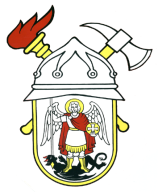 JAVNA VATROGASNA POSTROJBAGRADA ŠIBENIKAPut groblja 222000 ŠibenikOIB 28392388169KLASA: 030-01/20-03/10URBROJ: 2182/01-7-1-04-20-1Šibenik, 09. prosinca 2020.							ČLANOVIMA VATROGASNOG VIJEĆA                                                                    				JAVNE VATROGASNE POSTROJBE                                                          			GRADA ŠIBENIKA PREDMET:  Sjednica Vatrogasnog vijeća JVP grada Šibenika    Dana 15. prosinca 2020. godine u 09:00 sati održat će se telefonska, osma, sjednica Vatrogasnog vijeća sa sljedećimDNEVNIM REDOMUsvajanje zapisnika za sjednice Vatrogasnog vijeća od 27. studenoga 2020.,2. izmjene i dopune financijskog plana za 2020. s obrazloženjem,Financijski plan za 2021. s projekcijama za 2022. i 2023.,Razno.JAVNA VATROGASNA POSTROJBA  GRADA ŠIBENIKA             VATROGASNO VIJEĆE                    PREDSJEDNIK					                              Tomislav Banovac